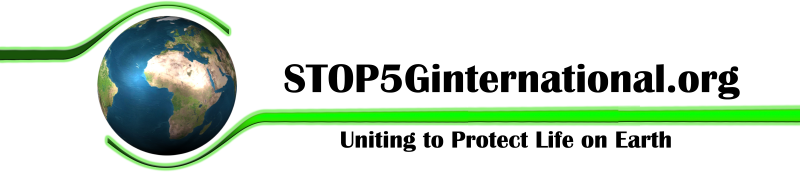 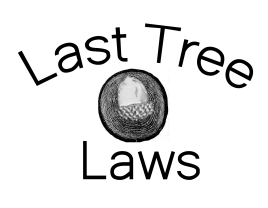 I ask that you oppose any and all actions that promote 5G wireless on earth and in space. I urge you to instead support actions that establish SafeG™ - technology that prioritizes health, privacy, security, and the environment. 5G is being foisted on us at an unprecedented scale and absent proof of safety.  4G/5G antennas densely installed in communities and thousands of satellites transmitting from space will pollute formerly pristine natural areas and increase levels of radiation in already saturated urban areas. Many life forms depend on the earth’s magnetic field for navigation, breeding, food, and survival. Ample peer-reviewed science shows artificial radiation is disrupting natural processes, including our own. Cell towers may even alter soil in a way likely to cause soil infertility and reduce crop yield. Insurance risk assessments have led to universal exclusion of wireless health claims. Who will pay when we are all ill?Wireless investment misdirects resources and squanders investment in reliable infrastructure. Wireless communications perform poorly in extreme weather events. Wireless, especially 5G, consumes many times more power than wired technology. The addition of millions of new antennas and tens of thousands of satellites to connect every event, thing, and location on the planet to the internet will astronomically increase our energy footprint.Our lives are now collected and manipulated for targeted marketing, political aims, and even criminal intent. 5G expands wireless uses for artificial intelligence and precise tracking. Our society faces unprecedented cultural and security risks as a result. Automating our lives has led to anti-social trends and digital addiction. We need alternatives to knee-jerk, single-minded technology investment. Extraordinary action must be taken to identify and set the route to SafeG™. Please heed first-person accounts of harm and scientific warnings and develop solutions that respect health, science, democracy, humanity, the natural world, resources and our climate. Even if wireless continues in use in the short or long term, steps must be taken to minimize risks, end dangerous and trivial uses, and assure safety. Please help chart a wiser and safer course into the future.Sincerely, Sample Resources:	TheCALM.caConnected-communities.caCanadians for Safe TechnologyEMFscientist.org 	5GSpaceAppeal.org		SafeG.netBioInitiative.org				MDSafeTech.org			MicrowaveNews.com	EMF-Portal.org	Environmental Health Trust.org		SwissRe.com/institute/research/sonar/sonar2019.html (insurance report on the risks of 5G)	 	